2018新春專案購單(2/28以前)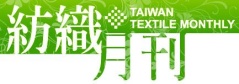 Yes！我要訂閱＜紡織月刊＞（請勾選方案）付款方式※本優惠僅適用於以此專用訂購單訂閱之台灣地區讀者並不得與其他優惠同時使用訂閱專線：(02)2341-7251#2362               傳真專線：(02)2357-0596本會為辦理「紡織月刊」訂購必須取得您的個人資料。本會於運作期間內將依法蒐集、處理及利用該資料。包含姓名、電話、職稱等得以直接或間接識別個人之資料，本表單處理結束後轉入本會資料庫受妥善維護，應用區域為全球。您可就個人資料，行使下列權利：1.查詢或請求閱覽；2.請求製給複製本；3.請求補充或更正；4.請求停止蒐集、處理或利用；5.請求刪除。欲行使上述權利，請來電洽詢或電子郵件連繫，服務信箱：service@textiles.org.tw；電話：(02)2341-7251；如已閱讀上述事項仍同意訂購，即視同您同意本會蒐集、處理及利用您個人資料，否則本會無法提供您該項服務。紡織月刊編輯部http://monthly.textiles.org.tw/請勾選商品名稱金額□〈紡織月刊〉二年24期<紙本+電子書>贈【紡織月刊2期+多功能環保袋1個+紡織月刊記事本1本】(送完為止)3,000元□〈紡織月刊〉一年12期<紙本+電子書>贈【紡織月刊2期+紡織月刊記事本1本】(送完為止)2,000元□〈紡織月刊〉電子書12期<不含紙本>900元訂閱者資訊□新訂戶 □續訂戶(訂戶編號：     )  訂閱期間：2018年___月起□新訂戶 □續訂戶(訂戶編號：     )  訂閱期間：2018年___月起□新訂戶 □續訂戶(訂戶編號：     )  訂閱期間：2018年___月起□新訂戶 □續訂戶(訂戶編號：     )  訂閱期間：2018年___月起□新訂戶 □續訂戶(訂戶編號：     )  訂閱期間：2018年___月起□新訂戶 □續訂戶(訂戶編號：     )  訂閱期間：2018年___月起公司名稱統一編號寄送地址收 件 人連絡人電    話傳  真email信用卡(請填寫資料)信用卡(請填寫資料)卡別：□VISA  □MASTER  □JCB卡別：□VISA  □MASTER  □JCB卡別：□VISA  □MASTER  □JCB卡別：□VISA  □MASTER  □JCB卡號　　　　　-　　　　　-　　　　　-　　　　　　　　　　-　　　　　-　　　　　-　　　　　　　　　　-　　　　　-　　　　　-　　　　　有效期限　　月　　　年發卡銀行持卡人簽名(須與信用卡上簽名一致）持卡人簽名(須與信用卡上簽名一致）持卡人簽名(須與信用卡上簽名一致）轉帳(請將交易憑據回傳至訂閱專線)轉帳(請將交易憑據回傳至訂閱專線)銀行代號：012台北富邦銀行南門分行銀行代號：012台北富邦銀行南門分行銀行代號：012台北富邦銀行南門分行戶名財團法人中華民國紡織業拓展會財團法人中華民國紡織業拓展會帳號510-210-250-466郵政劃撥(請將交易憑據回傳至訂閱專線)郵政劃撥(請將交易憑據回傳至訂閱專線)戶名財團法人中華民國紡織業拓展會財團法人中華民國紡織業拓展會劃撥帳號05600663